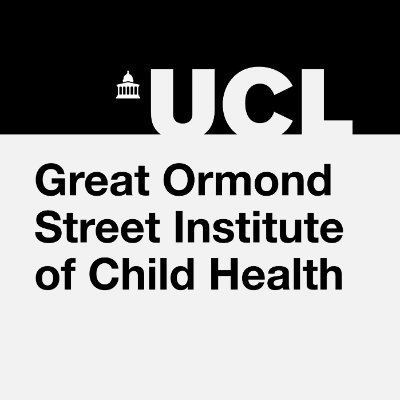 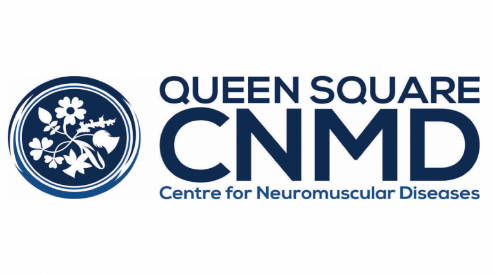 Sanofi and Roche have provided sponsorship for this meeting but have had no involvement in the agenda, educational content or the organisation of the meeting.You are invited to a drink’s reception in the lecture theatre foyer after the meetingAGENDAAGENDAAGENDAUPDATE IN NEUROMUSCULAR DISORDERS COURSE 2023UPDATE IN NEUROMUSCULAR DISORDERS COURSE 2023UPDATE IN NEUROMUSCULAR DISORDERS COURSE 2023DateTuesday 2 - Thursday 4 May 2023Tuesday 2 - Thursday 4 May 2023VenueClinical Neuroscience Lecture Theatre, Basement, 33 Queen Square, London WC1N 3BGClinical Neuroscience Lecture Theatre, Basement, 33 Queen Square, London WC1N 3BGDAY 1                TUESDAY 2nd MAYDAY 1                TUESDAY 2nd MAYDAY 1                TUESDAY 2nd MAYTHEME:               The floppy infant and updated diagnosticsTHEME:               The floppy infant and updated diagnosticsTHEME:               The floppy infant and updated diagnostics09:30 - 10:00Registration and coffee10:00 - 10.30 Approach to diagnosis on the floppy infantDr Adnan Manzur  10:30 - 11:00Role of whole genomic sequencing in the floppy infantDr Anna Sarkozy   11:00 - 11:30Illustrative cases11:30 - 12:00BreakTHEME:              Congenital myasthenic syndrome/channelopathies in infancy and muscle MRI                             imagingTHEME:              Congenital myasthenic syndrome/channelopathies in infancy and muscle MRI                             imagingTHEME:              Congenital myasthenic syndrome/channelopathies in infancy and muscle MRI                             imaging12:00 - 12:30Congenital myasthenic syndromes and skeletal channelopathies in infancy Dr Pinki Munot           12:30 - 13:00Muscle MRI; a neuromuscular diagnosis - artificial intelligence in pattern recognitionDr Luke Perry13:00-14:00LUNCHTHEME:              Corticosteroid in Duchenne muscular dystrophyTHEME:              Corticosteroid in Duchenne muscular dystrophyTHEME:              Corticosteroid in Duchenne muscular dystrophy14:00 - 14:20Corticosteroid practice in DMD in the UKDr Giovanni Baranello  14:20 - 14:45Updating corticosteroid regimes in line with evidenceDr Michela Guglieri14:45 - 15:15Bone health implications and recommendations for DMD corticosteroid practiceDr Claire Wood15:15 - 15:30Panel discussion Led by Giovanni Baranello15:30 - 16:00BreakTHEME:               Cardiac management in DMD and myotonic dystrophyTHEME:               Cardiac management in DMD and myotonic dystrophyTHEME:               Cardiac management in DMD and myotonic dystrophy16:00 - 16:30Update on cardioprotective therapies in DMDProfessor Michael Burch16:30 - 17:00Cardiac management of paediatric myotonic dystrophyDr Elena CerviDAY 2                  WEDNESDAY 3rd MAYDAY 2                  WEDNESDAY 3rd MAYDAY 2                  WEDNESDAY 3rd MAYTHEME:               Spinal Muscular Atrophy (SMA) type 1 and novel genetics treatmentsTHEME:               Spinal Muscular Atrophy (SMA) type 1 and novel genetics treatmentsTHEME:               Spinal Muscular Atrophy (SMA) type 1 and novel genetics treatments09:00 – 09:45Onasemnogene zolgensma in SMAProfessor Eugenio Mercuri09:45 – 10:15Biological basis of response to novel medication in SMA1Professor Francesco Muntoni10:15 – 10:45Best management of "poor responders" to first line novel therapy  Zolgensma /Nusinersen/ Risdiplam:  Panel discussionChaired by Professor Francesco Muntoni10:45 - 11:15BreakTHEME:              SMA type 2 and 3 in adults and novel treatmentsTHEME:              SMA type 2 and 3 in adults and novel treatmentsTHEME:              SMA type 2 and 3 in adults and novel treatments11:15 – 12:00Nusinersen and Risdiplam in adults with SMA2 and SMA3 Dr Channa Hewmadduma 12:00 – 12:30Goals and challenges in UK adult SMA practice: interactive discussionChaired by Dr Channa Hewmadduma12:30 – 13:20LUNCHTHEME:               Neuromuscular diseases in children / adults: dystrophy, metabolic, CMT, GBSTHEME:               Neuromuscular diseases in children / adults: dystrophy, metabolic, CMT, GBSTHEME:               Neuromuscular diseases in children / adults: dystrophy, metabolic, CMT, GBS13:20 – 14:00Managing Duchenne's Muscular Dystrophy in adolescence and adultsProfessor Ros Quinlivan14:00 - 14:45Metabolic neuromuscular conditions seen in children and adultsDr Elaine Murphy14:45 - 15:30 New insights in mitochondrial diseaseDr Rob Pitceathly15:30 - 16:00Break16:00 - 16:30Surgical management for CMT foot deformityMr Matthew Welck16:30 - 17:00Update on Guillain Barre SyndromeProfessor Mike LunnDAY 3                  THURSDAY 4th MAYDAY 3                  THURSDAY 4th MAYDAY 3                  THURSDAY 4th MAYTHEME:               Neuropathies, FSH and channelopathies THEME:               Neuropathies, FSH and channelopathies THEME:               Neuropathies, FSH and channelopathies 09:00 - 09:30New technologies for diagnosis of inherited neuromuscular disordersDr Andrea Cortese09:30 - 10:15Nutritional neuropathiesDr Alex Rossor10:15 - 11:00Neuromuscular complications of checkpoint inhibitors and other new cancer therapiesDr Aisling Carr11:00 - 11:30Break11:30 - 12:15Emerging therapies for Facioscapulohumeral (FSH) dystrophyDr Enrico Bugiardini12:15 - 13:00Update on channelopathies Professor Mike Hanna13:00 - 14:00LUNCHTHEME:               MND, Mitochondrial diseases, MG and IBM THEME:               MND, Mitochondrial diseases, MG and IBM THEME:               MND, Mitochondrial diseases, MG and IBM 14:00 - 14:45Emerging therapies for Motor Neurone DiseaseProfessor Andrea Malaspina14:45 - 15:15Update on myasthenia gravisDr Jennifer Spillane15:15 – 15:45Inclusion body myopathy : where are we?Professor Pedro Machado15:45 – 16:00Closing commentsProfessor Mary Reilly